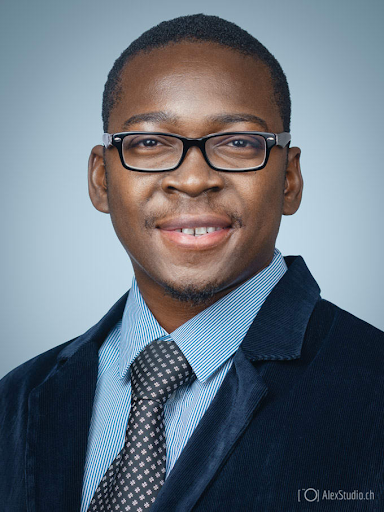 Your Name123 Your StreetYour City, ST 12345(123) 456-7890no_reply@example.comEDUCATIONSchool Name, Location — DegreeDAY MONTH 20XX - DAY MONTH 20XXLorem ipsum dolor sit amet, consectetuer adipiscing elit, sed diam nonummy nibh euismod tincidunt ut laoreet dolore.School Name, Location — DegreeDAY MONTH 20XX - DAY MONTH 20XXLorem ipsum dolor sit amet, consectetuer adipiscing elit, sed diam nonummy nibh euismod tincidunt ut laoreet dolore.School Name, Location — DegreeDAY MONTH 20XX - DAY MONTH 20XXLorem ipsum dolor sit amet, consectetuer adipiscing elit, sed diam nonummy nibh euismod tincidunt ut laoreet dolore.AWARDSLorem ipsum dolor sit amet Consectetuer adipiscing elit, Sed diam nonummyNibh euismod tincidunt ut laoreet dolore magna aliquam erat volutpat.Lorem ipsum dolor sit amet Consectetuer adipiscing elit, Sed diam nonummyNibh euismod tincidunt ut laoreet dolore magna aliquam erat volutpat.EXTRACURRICULAR ACTIVITIESLorem ipsum dolor sit amet Consectetuer adipiscing elit, Sed diam nonummyNibh euismod tincidunt ut laoreet dolore magna aliquam erat volutpat.Lorem ipsum dolor sit amet Consectetuer adipiscing elit, Sed diam nonummyNibh euismod tincidunt ut laoreet dolore magna aliquam erat volutpat.WORK EXPERIENCECompany, Location — Job TitleDAY MONTH 20XX - PRESENTLorem ipsum dolor sit amet, consectetuer adipiscing elit, sed diam nonummy nibh.Company, Location — Job TitleDAY MONTH 20XX - PRESENTLorem ipsum dolor sit amet, consectetuer adipiscing elit, sed diam nonummy nibh.Company, Location — Job TitleDAY MONTH 20XX - PRESENTLorem ipsum dolor sit amet, consectetuer adipiscing elit, sed diam nonummy nibh.Company, Location — Job TitleDAY MONTH 20XX - PRESENTLorem ipsum dolor sit amet, consectetuer adipiscing elit, sed diam nonummy nibh.SKILLSLorem ipsum dolor sit amet.Consectetuer adipiscing elit.Sed diam nonummy nibh euismod tincidunt.L​​​‌​aoreet dolore magna aliquam erat volutpat.INTERESTSLorem ipsum, Dolor sit amet, Consectetuer